В соответствии с Гражданским кодексом Российской Федерации, Федеральным законом от 06.10.2003 №131-ФЗ «Об общих принципах организации местного самоуправления в Российской Федерации», Федеральным законом от 21.12.2001 №178-ФЗ «О приватизации государственного и муниципального имущества», Федеральным законом от 26.07.2006 №135-ФЗ «О защите конкуренции», Уставом муниципального образования Соль-Илецкий городской округ, на основании протокола заседания Общественного Совета по инвестиционному климату и развитию малого и среднего предпринимательства в Соль-Илецком городском округе от 30.12.2019 №1, постановляю:1.Внести в постановление администрации муниципального образования Соль-Илецкий городской округ от 17.03.2016 №667-п «Об утверждении Положения о Единой комиссии по проведению конкурсов, аукционов на право заключения договоров купли-продажи, договоров аренды, договоров безвозмездного пользования, договоров доверительного управления имуществом, и иных договоров, предусматривающих переход прав собственности, прав владения и (или) пользования в отношении имущества муниципального образования Соль-Илецкий городской округ Оренбургской области, находящегося в казне и состава комиссии» следующее изменение:1.1.приложение 2 к постановлению изложить в новой редакции согласно приложению к настоящему постановлению.2.Контроль за исполнением настоящего постановления возложить на заместителя главы администрации городского округа по экономике, бюджетным отношениям и инвестиционной политике Подковырову Ю.В.3.Настоящее постановление вступает в силу после его официального опубликования (обнародования).Глава муниципального образования Соль-Илецкий городской округ                                                         А.А. КузьминВерноВедущий специалист организационного отдела                           Е.В. ТелушкинаРазослано: в Прокуратуру Соль-Илецкого района, организационный отдел, юридический отдел, комитет экономического анализа и прогнозирования, отдел по управлению муниципальным имуществом. Приложениек постановлению администрации Соль-Илецкого городского округаот 17.01.2020 № 67-пПриложение 2к постановлению администрации Соль-Илецкого городского округаот  17.03.2016  № 667-пСостав Единой комиссии по проведению конкурсов, аукционов на право заключения договоров купли-продажи, договоров аренды, договоров безвозмездного пользования, договоров доверительного управления имуществом, и иных договоров, предусматривающих переход прав собственности, прав владения и (или) пользования в отношении имущества муниципального образования Соль-Илецкий городской округ Оренбургской области, находящегося в казне-Председатель комиссии - заместитель главы администрации муниципального образования Соль-Илецкий городской округ по экономике, бюджетным отношениям и инвестиционной политике;-Заместитель председателя комиссии - начальник отдела по управлению муниципальным имуществом администрации Соль-Илецкого городского округа;-Секретарь комиссии – главный специалист отдела по управлению муниципальным имуществом администрации Соль-Илецкого городского округа;Члены комиссии:- директор - главный бухгалтер МКУ «Центр учета и отчетности муниципального образования Соль-Илецкий городской округ»;- начальник юридического отдела администрации муниципального образования Соль-Илецкий городской округ;- председатель комитета экономического анализа и прогнозирования администрации Соль-Илецкого городского округа;- ведущий специалист отдела по управлению муниципальным имуществом администрации Соль-Илецкого городского округа;- председатель постоянной комиссии Совета депутатов муниципального образования Соль-Илецкий городской округ по бюджетной, налоговой и финансовой политике, собственности и экономическим вопросам (по согласованию).При проведении конкурсов или аукционов в отношении имущества, включенного в перечень муниципального имущества муниципального образования Соль-Илецкий городской округ, свободного от прав третьих лиц (за исключением имущественных прав субъектов малого и среднего предпринимательства), предназначенного для предоставления его во владение и (или) в пользование на долгосрочной основе субъектам малого и среднего предпринимательства и организациям, образующим инфраструктуру поддержки субъектов малого и среднего предпринимательства, утвержденный решением Совета депутатов муниципального образования Соль-Илецкий городской округ, передача прав владения и (или) пользования муниципальным имуществом осуществляется с участием следующих членов Общественного Совета по инвестиционному климату и развитию малого и среднего предпринимательства в Соль-Илецком городском округе:- Тыщенко Михаил Витальевич – индивидуальный предприниматель;- Кретинин Алексей Валерьевич – индивидуальный предприниматель;- Балабанов Владимир Михайлович – индивидуальный предприниматель;- Аман Александр Александрович – глава крестьянско-фермерского хозяйства;- Васильев Иван Николаевич – директор Соль-Илецкого филиала  Союза «Торгово-промышленной палаты Оренбургской области»._____________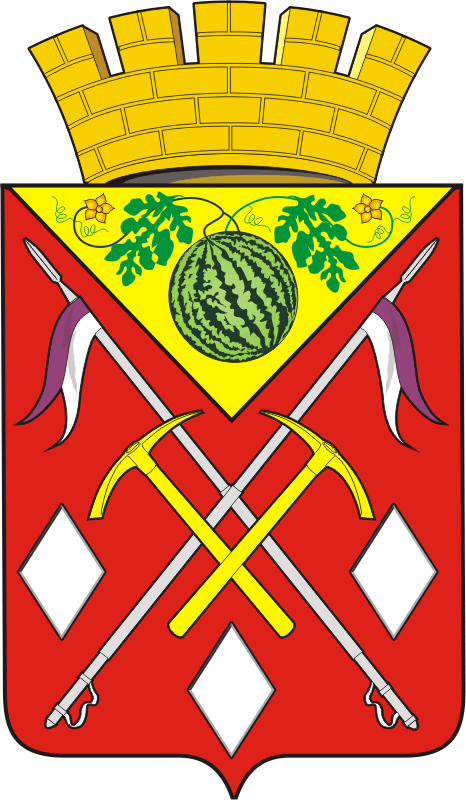 АДМИНИСТРАЦИЯМУНИЦИПАЛЬНОГО ОБРАЗОВАНИЯСОЛЬ-ИЛЕЦКИЙГОРОДСКОЙ ОКРУГОРЕНБУРГСКОЙ ОБЛАСТИПОСТАНОВЛЕНИЕ17.01.2020 № 67-пО внесении изменений в постановление администрации Соль-Илецкого городского округа от 17.03.2016 №667-п «Об утверждении Положения о Единой комиссии по проведению конкурсов, аукционов на право заключения договоров купли-продажи, договоров аренды, договоров безвозмездного пользования, договоров доверительного управления имуществом, и иных договоров, предусматривающих переход прав собственности, прав владения и (или) пользования в отношении имущества муниципального образования Соль-Илецкий городской округ Оренбургской области, находящегося в казне и состава комиссии»